Publicado en Las Rozas-Madrid el 04/08/2021 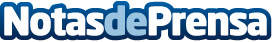 OM, el plan de Audiología 2021-2024 de Cione para despertar los sentidosCione ha desarrollado la marca OM, asociada a un nuevo plan para que la Audiología complemente a la Óptica y los ópticos puedan diversificar su negocio, a la velocidad que elijan, con tres posicionamientos, que prestan especial atención, en todos los casos, al entorno digitalDatos de contacto:Javier Bravo606411053Nota de prensa publicada en: https://www.notasdeprensa.es/om-el-plan-de-audiologia-2021-2024-de-cione Categorias: Nacional Medicina Imágen y sonido E-Commerce Recursos humanos http://www.notasdeprensa.es